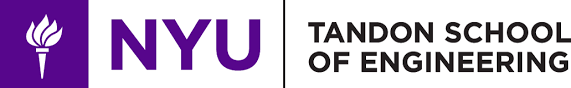 General Engineering Department______________________________________________________(Project Title)Project Requirements SpecificationsVersion 2.0Project Team Members: 